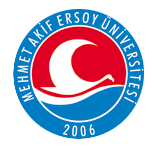 DOKTORA YETERLİK YAZILI VE SÖZLÜ SINAV DEĞERLENDİRME FORMUÖğrencinin Adı Soyadı:Numarası:                 Öğrencinin Adı Soyadı:Numarası:                 Öğrencinin Adı Soyadı:Numarası:                 Öğretim Yılı:Öğretim Yılı:Öğretim Yılı:Anabilim Dalı:Anabilim Dalı:Anabilim Dalı:Yarıyılı:Yarıyılı:Yarıyılı:Programı:	Programı:	Programı:	Yeterlik Sınav Sayısı Yeterlik Sınav Sayısı Yeterlik Sınav Sayısı Yazılı Sınav Tarihi, Yeri ve Saati:Yazılı Sınav Tarihi, Yeri ve Saati:Yazılı Sınav Tarihi, Yeri ve Saati:1.Sınav/ 2. Sınav :1.Sınav/ 2. Sınav :1.Sınav/ 2. Sınav :Sözlü Sınav Tarihi, Yeri ve Saati:Sözlü Sınav Tarihi, Yeri ve Saati:Sözlü Sınav Tarihi, Yeri ve Saati:Jüri Üyeleri	                   İmza:                                 Kurumu:1) _______________________________________ (Danışman)	      2)________________________________________3) _________________________________________	                     4)_______________________________________5) _________________________________________	                     ________________________________________Jüri Üyeleri	                   İmza:                                 Kurumu:1) _______________________________________ (Danışman)	      2)________________________________________3) _________________________________________	                     4)_______________________________________5) _________________________________________	                     ________________________________________Jüri Üyeleri	                   İmza:                                 Kurumu:1) _______________________________________ (Danışman)	      2)________________________________________3) _________________________________________	                     4)_______________________________________5) _________________________________________	                     ________________________________________Jüri Üyeleri	                   İmza:                                 Kurumu:1) _______________________________________ (Danışman)	      2)________________________________________3) _________________________________________	                     4)_______________________________________5) _________________________________________	                     ________________________________________Jüri Üyeleri	                   İmza:                                 Kurumu:1) _______________________________________ (Danışman)	      2)________________________________________3) _________________________________________	                     4)_______________________________________5) _________________________________________	                     ________________________________________Jüri Üyeleri	                   İmza:                                 Kurumu:1) _______________________________________ (Danışman)	      2)________________________________________3) _________________________________________	                     4)_______________________________________5) _________________________________________	                     ________________________________________Yazılı Sınav NotuBaşarılı/BaşarısızBaşarılı/BaşarısızSözlü Sınav NotuBaşarılı/BaşarısızÖğrencinin Başarı DurumuJüri Üyelerinin Öğrenci Hakkındaki Kararı: Başarılı/Başarısız  Oy Birliği/ Oy Çokluğu:(Oy Çokluğu halinde gerekçe yazılı olarak enstitüye bildirilir.)MAKÜ Lisansüstü Eğitim-Öğretim ve Sınav Yönetmeliği MADDE 37-(4)  Yeterlik sınavı yazılı ve sözlü olarak iki bölüm halinde yapılır. Yazılı sınavda başarılı olan öğrenci sözlü sınava alınır. Öğrencinin her bir bölümden 100 üzerinden en az 75 alması zorunludur. Yazılı veya sözlü sınavların herhangi birinden başarısız olan öğrenci, yeterlik sınavından başarısız sayılır. Gerekçeli ve yazılı bu karar ABD/ASD başkanlığınca yeterlik sınavını izleyen üç işgünü içinde ilgili tutanakla birlikte Enstitü Müdürlüğüne bildirilir.(5) Yeterlik sınavında başarısız olan öğrenci, başarılı oluncaya kadar her yarıyılın sonunda olmak üzere yılda iki kez sınava alınır. Yeterlik sınavı tekrarında, zorunlu haller dışında aynı jüri üyeleri tekrar görevlendirilir.(6) Yeterlik sınav jürisi, yeterlik sınavını başaran bir öğrencinin, ders yükünü tamamlamış olsa bile, gerektiğinde en çok iki dersi almasını isteyebilir.Ekler:Yazılı sınav evrakları ve notlarıSözlü sınav soru-cevap tutanağı ve notlarıSBE/A/16Jüri Üyelerinin Öğrenci Hakkındaki Kararı: Başarılı/Başarısız  Oy Birliği/ Oy Çokluğu:(Oy Çokluğu halinde gerekçe yazılı olarak enstitüye bildirilir.)MAKÜ Lisansüstü Eğitim-Öğretim ve Sınav Yönetmeliği MADDE 37-(4)  Yeterlik sınavı yazılı ve sözlü olarak iki bölüm halinde yapılır. Yazılı sınavda başarılı olan öğrenci sözlü sınava alınır. Öğrencinin her bir bölümden 100 üzerinden en az 75 alması zorunludur. Yazılı veya sözlü sınavların herhangi birinden başarısız olan öğrenci, yeterlik sınavından başarısız sayılır. Gerekçeli ve yazılı bu karar ABD/ASD başkanlığınca yeterlik sınavını izleyen üç işgünü içinde ilgili tutanakla birlikte Enstitü Müdürlüğüne bildirilir.(5) Yeterlik sınavında başarısız olan öğrenci, başarılı oluncaya kadar her yarıyılın sonunda olmak üzere yılda iki kez sınava alınır. Yeterlik sınavı tekrarında, zorunlu haller dışında aynı jüri üyeleri tekrar görevlendirilir.(6) Yeterlik sınav jürisi, yeterlik sınavını başaran bir öğrencinin, ders yükünü tamamlamış olsa bile, gerektiğinde en çok iki dersi almasını isteyebilir.Ekler:Yazılı sınav evrakları ve notlarıSözlü sınav soru-cevap tutanağı ve notlarıSBE/A/16Jüri Üyelerinin Öğrenci Hakkındaki Kararı: Başarılı/Başarısız  Oy Birliği/ Oy Çokluğu:(Oy Çokluğu halinde gerekçe yazılı olarak enstitüye bildirilir.)MAKÜ Lisansüstü Eğitim-Öğretim ve Sınav Yönetmeliği MADDE 37-(4)  Yeterlik sınavı yazılı ve sözlü olarak iki bölüm halinde yapılır. Yazılı sınavda başarılı olan öğrenci sözlü sınava alınır. Öğrencinin her bir bölümden 100 üzerinden en az 75 alması zorunludur. Yazılı veya sözlü sınavların herhangi birinden başarısız olan öğrenci, yeterlik sınavından başarısız sayılır. Gerekçeli ve yazılı bu karar ABD/ASD başkanlığınca yeterlik sınavını izleyen üç işgünü içinde ilgili tutanakla birlikte Enstitü Müdürlüğüne bildirilir.(5) Yeterlik sınavında başarısız olan öğrenci, başarılı oluncaya kadar her yarıyılın sonunda olmak üzere yılda iki kez sınava alınır. Yeterlik sınavı tekrarında, zorunlu haller dışında aynı jüri üyeleri tekrar görevlendirilir.(6) Yeterlik sınav jürisi, yeterlik sınavını başaran bir öğrencinin, ders yükünü tamamlamış olsa bile, gerektiğinde en çok iki dersi almasını isteyebilir.Ekler:Yazılı sınav evrakları ve notlarıSözlü sınav soru-cevap tutanağı ve notlarıSBE/A/16Jüri Üyelerinin Öğrenci Hakkındaki Kararı: Başarılı/Başarısız  Oy Birliği/ Oy Çokluğu:(Oy Çokluğu halinde gerekçe yazılı olarak enstitüye bildirilir.)MAKÜ Lisansüstü Eğitim-Öğretim ve Sınav Yönetmeliği MADDE 37-(4)  Yeterlik sınavı yazılı ve sözlü olarak iki bölüm halinde yapılır. Yazılı sınavda başarılı olan öğrenci sözlü sınava alınır. Öğrencinin her bir bölümden 100 üzerinden en az 75 alması zorunludur. Yazılı veya sözlü sınavların herhangi birinden başarısız olan öğrenci, yeterlik sınavından başarısız sayılır. Gerekçeli ve yazılı bu karar ABD/ASD başkanlığınca yeterlik sınavını izleyen üç işgünü içinde ilgili tutanakla birlikte Enstitü Müdürlüğüne bildirilir.(5) Yeterlik sınavında başarısız olan öğrenci, başarılı oluncaya kadar her yarıyılın sonunda olmak üzere yılda iki kez sınava alınır. Yeterlik sınavı tekrarında, zorunlu haller dışında aynı jüri üyeleri tekrar görevlendirilir.(6) Yeterlik sınav jürisi, yeterlik sınavını başaran bir öğrencinin, ders yükünü tamamlamış olsa bile, gerektiğinde en çok iki dersi almasını isteyebilir.Ekler:Yazılı sınav evrakları ve notlarıSözlü sınav soru-cevap tutanağı ve notlarıSBE/A/16Jüri Üyelerinin Öğrenci Hakkındaki Kararı: Başarılı/Başarısız  Oy Birliği/ Oy Çokluğu:(Oy Çokluğu halinde gerekçe yazılı olarak enstitüye bildirilir.)MAKÜ Lisansüstü Eğitim-Öğretim ve Sınav Yönetmeliği MADDE 37-(4)  Yeterlik sınavı yazılı ve sözlü olarak iki bölüm halinde yapılır. Yazılı sınavda başarılı olan öğrenci sözlü sınava alınır. Öğrencinin her bir bölümden 100 üzerinden en az 75 alması zorunludur. Yazılı veya sözlü sınavların herhangi birinden başarısız olan öğrenci, yeterlik sınavından başarısız sayılır. Gerekçeli ve yazılı bu karar ABD/ASD başkanlığınca yeterlik sınavını izleyen üç işgünü içinde ilgili tutanakla birlikte Enstitü Müdürlüğüne bildirilir.(5) Yeterlik sınavında başarısız olan öğrenci, başarılı oluncaya kadar her yarıyılın sonunda olmak üzere yılda iki kez sınava alınır. Yeterlik sınavı tekrarında, zorunlu haller dışında aynı jüri üyeleri tekrar görevlendirilir.(6) Yeterlik sınav jürisi, yeterlik sınavını başaran bir öğrencinin, ders yükünü tamamlamış olsa bile, gerektiğinde en çok iki dersi almasını isteyebilir.Ekler:Yazılı sınav evrakları ve notlarıSözlü sınav soru-cevap tutanağı ve notlarıSBE/A/16Jüri Üyelerinin Öğrenci Hakkındaki Kararı: Başarılı/Başarısız  Oy Birliği/ Oy Çokluğu:(Oy Çokluğu halinde gerekçe yazılı olarak enstitüye bildirilir.)MAKÜ Lisansüstü Eğitim-Öğretim ve Sınav Yönetmeliği MADDE 37-(4)  Yeterlik sınavı yazılı ve sözlü olarak iki bölüm halinde yapılır. Yazılı sınavda başarılı olan öğrenci sözlü sınava alınır. Öğrencinin her bir bölümden 100 üzerinden en az 75 alması zorunludur. Yazılı veya sözlü sınavların herhangi birinden başarısız olan öğrenci, yeterlik sınavından başarısız sayılır. Gerekçeli ve yazılı bu karar ABD/ASD başkanlığınca yeterlik sınavını izleyen üç işgünü içinde ilgili tutanakla birlikte Enstitü Müdürlüğüne bildirilir.(5) Yeterlik sınavında başarısız olan öğrenci, başarılı oluncaya kadar her yarıyılın sonunda olmak üzere yılda iki kez sınava alınır. Yeterlik sınavı tekrarında, zorunlu haller dışında aynı jüri üyeleri tekrar görevlendirilir.(6) Yeterlik sınav jürisi, yeterlik sınavını başaran bir öğrencinin, ders yükünü tamamlamış olsa bile, gerektiğinde en çok iki dersi almasını isteyebilir.Ekler:Yazılı sınav evrakları ve notlarıSözlü sınav soru-cevap tutanağı ve notlarıSBE/A/16